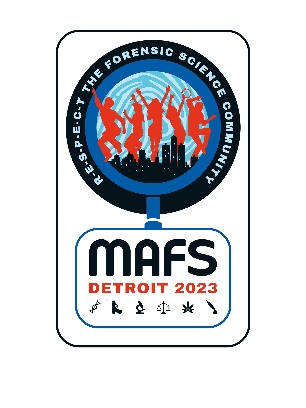 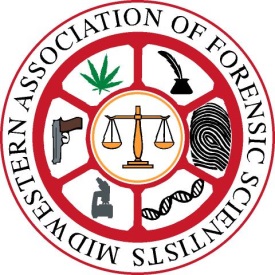 Midwestern Association of Forensic Scientists, Inc.“A Professional, Scientific and Educational Organization”                          MAFS 52nd Annual Fall Meeting                    August 27th through September 1st, 2023                                      Detroit, Michigan      EXHIBITOR INFORMATIONThe Exhibit Booth fee of $1,200 includes: All exhibitor spots in the same room! - First Come, First Served!Table, booth and two chairsComplimentary wi-fi internet for standard usageStandard electrical hookup (if needed)contact Exhibitor Chair for special electrical needs Up to 2 meeting registrations*Up to 2 luncheon tickets*Up to 2 Gala tickets**additional registrations, luncheon tickets and/or gala tickets may be purchased separatelyTENTATIVE SCHEDULEWednesday:  Tours and Workshops not provided in exhibitor fee but may be purchased separatelyNoon-4:00pm Exhibitor set up (Fort Pontchartrain Hotel)5:00pm-8:00pm:  Exhibitor Area open – Wine and Cheese Reception in Exhibitor Area Thursday:  Plenary Session, Business Meeting, Scientific Sessions (Fort Pontchartrain Hotel)7:30am-Noon:  Exhibitor Area Open 7:30am-8:00am: Breakfast with Exhibitors10:15am-10:45am: Morning Break in Exhibitor Area 12:00pm-1:00pm:  Lunch1:00pm-5:00pm:  Exhibitor Area Open 2:45-3:15pm: Afternoon Break with Exhibitors3:30-5:30pm: Optional early Exhibitor tear down 6:00pm-11:30pm:  Gala (Fort Pontchartrain Hotel)Friday:  Scientific Sessions (Fort Pontchartrain Hotel) 8:00am-12:00pm: Exhibitor tear down